Keweenaw Bay Ojibwa Community CollegeWabanung Campus770 N. Main St. L’Anse, MI 49946Phone: 906.524.8105Email: betti.szaroletta@kbocc.edu Applying and Enrolling is at your fingertips!!!!Visit our website @ www.kbocc.edu to apply and enroll today or stop by our L’Anse campus!!!!!Check us out on our social media sites: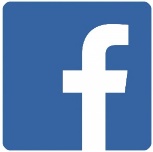 BENEFITS OF ATTENDING KBOCC:Free membership to our KBOCC gym if attending classesInternships and Work Study are available to qualified studentsKBOCC is a tribal community college which is accredited through the Higher Learning Commission (HLC).We have 2 year Associate degree and one year certificate programs available.ONLINE CLASSES AVAILABLEFree Tutoring is available to our students.FREE LAPTOP INCENTIVE PROGRAM FOR INCOMING STUDENTSLow cost per creditTwo-year Associate Degree programs at KBOCC:      Anishinaabe Studies    Business Administration   Early Childhood Education    Environmental Science    Liberal Studies Art, Criminal Justice OR Health Sciences Emphasis	Certificates Available:Business AdministrationChild Development Certified Nursing Assistant (CNA) Corrections Culinary Arts Environmental Science Environmental Studies and Sustainability Office ServicesSmall Business Start-Up Tribal Management  DOLLAR PER CREDIT HOUR:$160 KBOCC per credit, a 4-credit class = $640       MOST REASONABLE in the Upper PeninsulaServing Native and Non-Native StudentsOnline Classes AvailableFully Accredited through the Higher Learning CommissionTransferability of credits is hassle free All classes are rich in Anishinaabe culture Federal Financial Aid AvailableMICHIGAN INDIAN TUITION WAIVER KBOCC MISSION STATEMENT:      Formed out of American Indian identity, the mission of KBOCC is to provide post-secondary education rich in Ojibwa culture, tradition and beliefs that supports life-long learning.This mission will be accomplished by providing a professional, dedicated, open-minded and enthusiastic faculty, teaching a challenging, intellectually rigorous and relevant curriculum in a culturally sensitive environment safe and conducive to learning.Who is eligible for Financial Aid?Student must have an official high school or GED transcript on fileBe admitted to an eligible program of study (degree program)Maintain satisfactory academic progress Be a U.S. citizen or eligible non-citizen Must not have any drug convictions Have a valid social security number 	Most importantly – FILL OUT FREE APPLICATION for FEDERAL STUDENT AID(FAFSA)Why would you want to take classes at college while you are in high school?Helps you get ahead in your post-secondary educationMakes senseEarn real college credits that are accredited through the Higher Learning Commission and are transferable to any 2 or 4 year college or universityPrepares you for an entry-level job if you have already credits in the fieldGets your foot in the doorMakes you a productive member of societyMICHIGAN INDIAN TUITION WAIVER FOR ADVANCED SECONDARY STUDENTSTO BE ELIGIBLE YOU MUST BE AN ENROLLED MEMBER OF ANY MICHIGAN TRIBE WITH PROOF OF TRIBAL VERIFICATION!!!!LAPTOP INCENTIVE PROGRAM – EVERY NEW STUDENT SHALL RECEIVE A LAPTOP FOR THEIR ONLINE EXPERIENCE TO HELP DO CLASSES FROM HOME. LAPTOP INCENTIVE PROGRAM BASED ON 30 POINTS OR 30 COMPLETED CREDITS SHALL RECEIVE A LAPTOP!!!LUNCH PROGRAM –THE LUNCH PROGRAM is available to ENROLLED STUDENTS AT KBOCC. PLEASE MAKE SURE TO EMAIL IF YOU WOULD LIKE TO PICK UP OR CURBSIDE SERVICE. THIS IS A GREAT OPPORTUNITY TO TELL THE COMMUNITY WHAT A GREAT PROGRAM THAT KBOCC OFFERS ITS STUDENTS.EXCITING NEWS FOR KBOCC’s COMMUNITY!Hope to hear from you soon!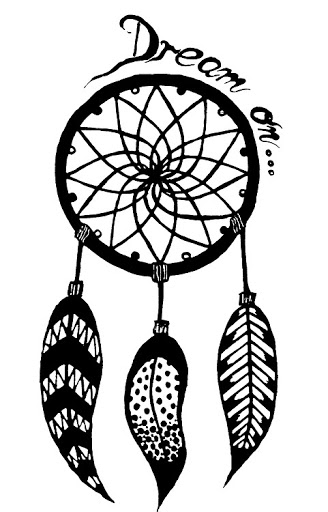 Biminizha’an gibawaajiganan“Follow your Dreams”